Sjednica Nastavničkog vijeća održat će se u utorak  26. ožujka 2019. u 19: 15 hDnevni red:Potvrda zapisnika sjednice Nastavničkog  vijeća  održane 27. veljače 2019; Sigurnost u prometu - predavanje;  gosp. J. HasukićOdgojne mjere;Organizacija Dana škole;Zamolbe;Razno.ravnateljicaNeda Bartulin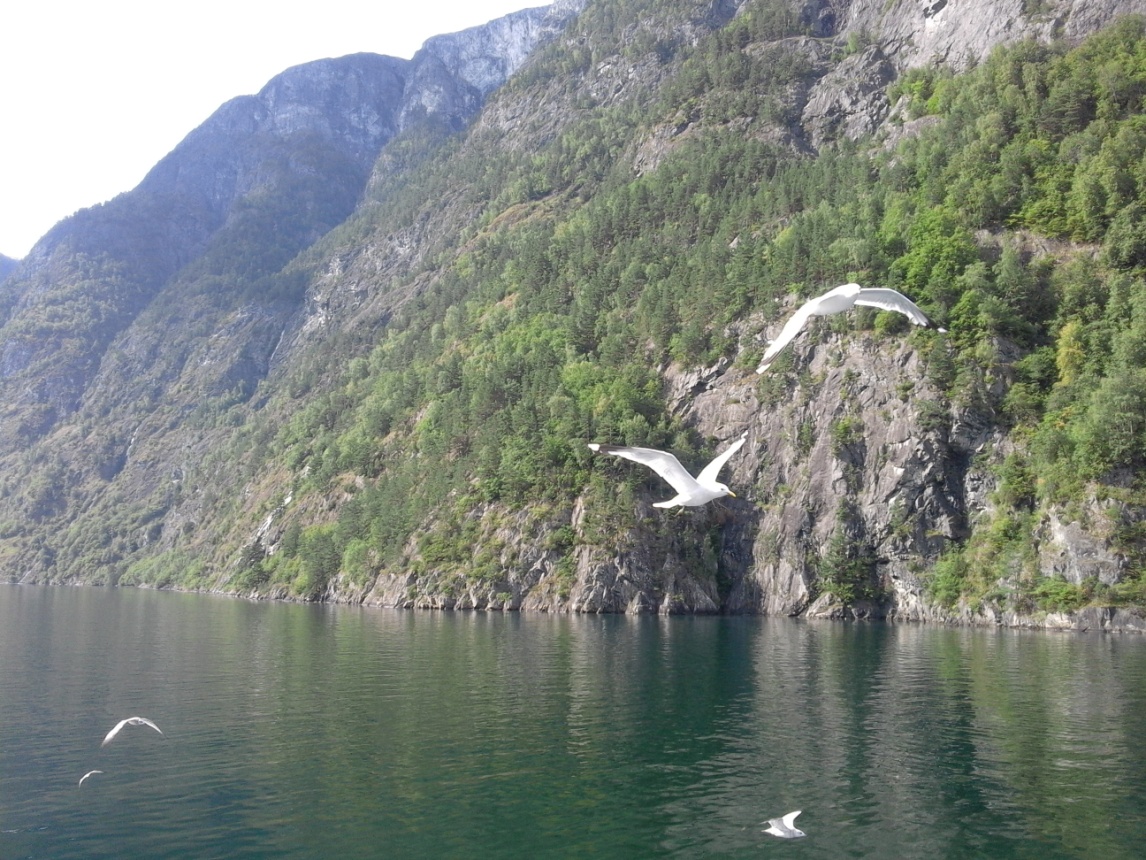 